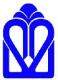 دانشگاه علوم پزشگی گلستاندانشکده پرستاری و مامایی بویه گلستانکاردان سمعی و بصريشرح وظایف:جمع آوري اطلاعات موردنیاز جهت تهیه طرح ها و فعالیت هاي آموزش سمعی و بصريشرکت در سمینارهاي داخلی و خارجی و نمایشگاه هاي سمعی و بصري به منظور آگاهی از پیشرفت هاي وسایل سمعی و بصري و پدیده هاي تازه سمعی و بصريهمکاري در تهیه و تنظیم برنامه هاي آموزشی در زمینه شناخت وسایل سمعی و بصري و کاربرد آنهابرقراري ارتباط با واحدهاي مطالعاتی و تحقیقاتی وزارت متبوعه و سایر وزارتخانه ها و موسسات دولتی به منظور آگاهی از نیازمندي هاي سمعی و بصرياظهارنظر درباره مواردي که به عنوان ابزار کار معلمین یا راهنمایان فرهنگی یا متصدیان نمایش فیلم مورد استفاده قرار می گیردتشکیل دوره هاي آموزشی جهت راهنمایان فرهنگی و سایر مسؤولان مربوط